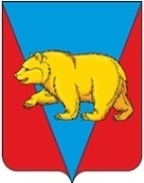 НИКОЛЬСКИЙ СЕЛЬСКИЙ СОВЕТ ДЕПУТАТОВАБАНСКОГО РАЙОНА КРАСНОЯРСКОЯ КРАЯ                                                    РЕШЕНИЕ15.02.2021                                             с. Никольск                                                          № 5-25РО внесении изменений и дополнений в решение сессии депутатов от 21.12.2020 № 4-20Р« О бюджете поселения на 2021 год и плановый период 2022-2023 годов»       Руководствуясь статьями 22, 55 Устава Никольский сельский Совет депутатов РЕШИЛ:     1. Внести в Решение Никольского сельсовета от 21.12.2020 № 4-20Р ,,О бюджетепоселения на 2021 год и плановый период 2022 - 2023годов,, следующие изменения и дополнения:Статью 1. «Основные характеристики бюджета поселения на 2021 год и плановый период 2022-2023 годов»  изложить в новой редакции:1. Утвердить основные характеристики  бюджета поселения на 2021 год:1) прогнозируемый общий объем доходов  бюджета поселения в сумме 8 260,0  тыс. рублей; 2) общий объем расходов  бюджета поселения  в сумме  8 582,5 тыс. рублей 3) дефицит   бюджета поселения  в сумме 322,5 тыс. рублей.         4) источники    внутреннего    финансирования  дефицита  бюджета поселения в сумме  322,5 тыс. рублей согласно приложению 1 к настоящему Решению.          2. Утвердить основные характеристики бюджета поселения на 2022 год и на 2023 год:1) прогнозируемый общий объем доходов  бюджета поселения на  2022 год   в   сумме 4 377,7  тыс. рублей  и на 2023 год в сумме 4 433,0 тыс. рублей;2) общий объем расходов бюджета поселения  на 2022 год в сумме  4 377,7 тыс. рублей, в том числе условно утвержденные расходы в сумме 109,3 тыс. рублей и на 2023 год в сумме 4 433,0 тыс. рублей, в том числе условно утвержденные расходы в сумме 217,0 тыс. рублей;3) дефицит   бюджета поселения  на 2022 год в сумме 0,0 тыс. рублей и на 2023 год в сумме 0,0 тыс. рублей;4) источники внутреннего финансирования дефицита  бюджета поселения на 2022 год в сумме 0,0 тыс. рублей и на 2023 год  в сумме 0,0 тыс. рублей согласно приложению 1 к настоящему Решению.2. Приложения №1,2,4,5,6,7,8,9 к Решению от 21.12.2020  №4-20Р «О бюджете поселения на 2021 год и плановый период 2022-2023 годов» изложить в новой редакции согласно приложениям № 1,2,3,4,5,6,7,83.Решение вступает в силу со дня опубликования в периодическом печатном издании «Ведомости органов местного самоуправления Никольского сельсовета»Председатель Совета депутатов(глава сельсовета)                                                                                 С.Ф.ОхотниковаПриложение 1Приложение 1к Решению Никольского сельского Совета депутатов о внесении изменений и дополнений "О бюджете поселения на 2021 год и плановый период 2022-2023 №5-25Р от 15.02.2021к Решению Никольского сельского Совета депутатов о внесении изменений и дополнений "О бюджете поселения на 2021 год и плановый период 2022-2023 №5-25Р от 15.02.2021к Решению Никольского сельского Совета депутатов о внесении изменений и дополнений "О бюджете поселения на 2021 год и плановый период 2022-2023 №5-25Р от 15.02.2021к Решению Никольского сельского Совета депутатов о внесении изменений и дополнений "О бюджете поселения на 2021 год и плановый период 2022-2023 №5-25Р от 15.02.2021Приложение 1Приложение 1 к Решению Никольского сельского Совета депутатов к Решению Никольского сельского Совета депутатов к Решению Никольского сельского Совета депутатов к Решению Никольского сельского Совета депутатов "О бюджете поселения на 2021 год и плановый период 2022-2023 годов" "О бюджете поселения на 2021 год и плановый период 2022-2023 годов" "О бюджете поселения на 2021 год и плановый период 2022-2023 годов" "О бюджете поселения на 2021 год и плановый период 2022-2023 годов" "О бюджете поселения на 2021 год и плановый период 2022-2023 годов"№проект от **.02.2021Источники внутреннего финансирования дефицита  бюджета поселения на 2021 и плановый период 2022-2023 годов Источники внутреннего финансирования дефицита  бюджета поселения на 2021 и плановый период 2022-2023 годов Источники внутреннего финансирования дефицита  бюджета поселения на 2021 и плановый период 2022-2023 годов Источники внутреннего финансирования дефицита  бюджета поселения на 2021 и плановый период 2022-2023 годов Источники внутреннего финансирования дефицита  бюджета поселения на 2021 и плановый период 2022-2023 годов Источники внутреннего финансирования дефицита  бюджета поселения на 2021 и плановый период 2022-2023 годов (тыс.рублей)(тыс.рублей)№ строкиКодНаименование кода группы, подгруппы, статьи, вида источника финансирования дефицита бюджета, кода классификации операций сектора государственного управления, относящихся к источникам финансирования дефицитов бюджетов Российской Федерации Сумма на     2021 годСумма на    2022 годСумма на       2023 год123451820 01 05 00 00 00 0000 000Изменение остатков средств на счетах по учету средств бюджета322,50,00,02820 01 05 00 00 00 0000 500Увеличение остатков средств бюджетов-8260,0-4377,7-4433,03820 01 05 02 00 00 0000 500Увеличение прочих остатков средств бюджетов-8260,0-4377,7-4433,04820 01 05 02 01 00 0000 510Увеличение прочих остатков денежных средств бюджетов-8260,0-4377,7-4433,05820 01 05 02 01 10 0000 510Увеличение прочих остатков денежных средств бюджета поселения-8260,0-4377,7-4433,06820 01 05 00 00 00 0000 600Уменьшение остатков средств бюджетов8582,54377,74433,07820 01 05 02 00 00 0000 600Уменьшение прочих остатков средств бюджетов8582,54377,74433,08820 01 05 02 01 00 0000 610Уменьшение прочих остатков денежных средств бюджетов8582,54377,74433,09820 01 05 02 01 10 0000 610Уменьшение прочих остатков денежных средств бюджета поселения8582,54377,74433,0ВсегоВсего322,50,00,0Приложение 2к Решению Никольского сельского Совета депутатов о внесении изменений и дополнений "О бюджете поселения на 2021 год и плановый период 2022-2023 №5-25Р от 15.02.2021Приложение 2 к Решению Никольского сельского Совета депутатов  "О бюджете поселения на 2021 год и плановый период 2022-2023 годов"  №4-20Р от 21.12.2020Главные администраторы доходов 
бюджета поселения на 2021 год и плановый период 2022-2023 годовГлавные администраторы доходов 
бюджета поселения на 2021 год и плановый период 2022-2023 годовГлавные администраторы доходов 
бюджета поселения на 2021 год и плановый период 2022-2023 годовГлавные администраторы доходов 
бюджета поселения на 2021 год и плановый период 2022-2023 годов№ строкиКод ведомстваКод группы, подгруппы, статьи, вида источниковНаименование показателя 123820Администрация Никольского сельсовета Абанского района Красноярского краяАдминистрация Никольского сельсовета Абанского района Красноярского края182010804020011000110Государственная пошлина за совершение нотариальных действий должностными лицами органов местного самоуправления, уполномоченными в соответствии с законодательными актами Российской Федерации на совершение нотариальных действий.  282010804020014000110Государственная пошлина за совершение нотариальных действий должностными лицами органов местного самоуправления, уполномоченными в соответствии с законодательными актами Российской Федерации на совершение нотариальных действий(прочие поступления).  382011105025100000120Доходы, получаемые в виде арендной платы, а также средства от продажи права на заключение договоров аренды за земли, находящиеся в собственности сельских поселений (за исключением земельных участков муниципальных бюджетных и автономных учреждений).482011105075100000120Доходы от сдачи в аренду имущества ,составляющего казну сельских поселений ( за исключением земельных участков).582011109045100000120Прочие поступления от использования имущества, находящегося в собственности сельских поселений (за исключением муниципальных бюджетных и автономных учреждений, а также имущества муниципальных унитарных предприятий, в том числе казенных).682011301995100000130Прочие доходы от оказания платных услуг (работ) получателями средств бюджетов сельских поселений.782011302065100000130Доходы, поступающие в порядке возмещения расходов, понесенных в связи с эксплуатацией имущества сельских поселений.882011302995100000130Прочие доходы от компенсации затрат  бюджетов сельских поселений.982011402053100000410Доходы от реализации иного имущества, находящегося в собственности сельских поселений (за исключением имущества муниципальных бюджетных и автономных учреждений, а также имущества муниципальных унитарных предприятий, в том числе казенных), в части реализации основных средств по указанному имуществу.1082011406025100000430Доходы от продажи земельных участков, находящихся в собственности сельских поселений (за исключением земельных участков муниципальных бюджетных и автономных учреждений).1182011701050100000180Невыясненные поступления, зачисляемые в бюджеты поселений.1282011705050100000180Прочие неналоговые доходы бюджетов сельских поселений.1382011715030100000150Инициативные платежи, зачисляемые в бюджеты сельских поселений1482020215001100000150Дотации бюджетам сельских поселений на выравнивание бюджетной обеспеченности из бюджета субъекта Российской Федерации1582020216001100000150Дотации бюджетам сельских поселений на выравнивание бюджетной обеспеченности  из бюджетов муниципальных районов16820 20225299100000150Субсидии бюджетам сельских поселений на обустройство и восстановление воинских захоронений                      1782020230024107514150Субвенции бюджетам сельских поселений на реализацию Закона края от 23 апреля 2009 года № 8-3170 "О наделении органов местного самоуправления муниципальных образований края  государственными полномочиями по созданию и обеспечению деятельности административных комиссий.1882020235118100000150Субвенции бюджетам сельских поселений на осуществление первичного воинского учёта на территориях, где отсутствуют военные комиссариаты.1982020240014100601150Межбюджетные трансферты, передаваемые бюджетам сельских поселений  на осуществление части полномочий по решению вопросов местного значения в соответствии с заключенными соглашениями (на оплату (возмещение) расходов по приобретению, подвозу твердого топлива и электроснабжению учреждений образования, культуры)2082020249999100301150Прочие межбюджетные трансферты, передаваемые бюджетам сельских поселений на обеспечение сбалансированности  бюджетов  поселений  за счет средств муниципального района2182020229999101049150Прочие межбюджетные трансферты, передаваемые бюджетам сельских поселений на региональные выплаты и выплаты, обеспечивающие уровень заработной платы работников бюджетной сферы не ниже размера минимальной заработной платы (минимального размера оплаты труда)2282020229999107412150Прочие межбюджетные трансферты, передаваемые бюджетам сельских поселений на обеспечение первичных мер пожарной безопасности2382020229999107508150Прочие межбюджетные трансферты, передаваемые бюджетам сельских поселений на содержание автомобильных дорог общего пользования местного значения городских округов, городских и сельских поселений за счет средств дорожного фонда Красноярского края.2482020705030100000150Прочие безвозмездные поступления  бюджетам сельских поселений2582020805000100000150Перечисления из бюджетов сельских поселений (в бюджеты поселений)для осуществления возврата (зачета) излишне уплаченных или излишне взысканных сумм налогов, сборов и иных платежей, а также сумм процентов за несвоевременное осуществление такого возврата и процентов за несвоевременное осуществление такого возврата и процентов, начисленных на излишне взысканные суммы.2682021860010100000150Доходы бюджетов сельских поселений от возврата остатков субсидий, субвенций и иных межбюджетных трансфертов, имеющих целевое назначение, прошлых лет из бюджетов муниципальных районов.2782021960010100000150Возврат прочих остатков субсидий, субвенций и иных межбюджетных трансфертов, имеющих целевое назначение, прошлых лет из бюджетов поселений.2882021935118100000150Возврат остатков субвенций на осуществление первичного воинского учета на территориях, где отсутствуют военные комиссариаты из  бюджетов сельских поселенийПриложение 3к Решению Никольского сельского Совета депутатов о внесении изменений и дополнений "О бюджете поселения на 2021 год и плановый период 2022-2023 №5-25Р от 15.02.2021к Решению Никольского сельского Совета депутатов о внесении изменений и дополнений "О бюджете поселения на 2021 год и плановый период 2022-2023 №5-25Р от 15.02.2021к Решению Никольского сельского Совета депутатов о внесении изменений и дополнений "О бюджете поселения на 2021 год и плановый период 2022-2023 №5-25Р от 15.02.2021к Решению Никольского сельского Совета депутатов о внесении изменений и дополнений "О бюджете поселения на 2021 год и плановый период 2022-2023 №5-25Р от 15.02.2021Приложение 4Приложение 4  к Решению Никольского сельского Совета депутатов   к Решению Никольского сельского Совета депутатов   к Решению Никольского сельского Совета депутатов   к Решению Никольского сельского Совета депутатов "О бюджете поселения на 2021 год и плановый период 2022-2023 годов""О бюджете поселения на 2021 год и плановый период 2022-2023 годов""О бюджете поселения на 2021 год и плановый период 2022-2023 годов""О бюджете поселения на 2021 год и плановый период 2022-2023 годов"№ 4-20Р от 21.12.2020№ 4-20Р от 21.12.2020№ 4-20Р от 21.12.2020№ 4-20Р от 21.12.2020 ДОХОДЫ  БЮДЖЕТА ПОСЕЛЕНИЯ НА 2021 год И ПЛАНОВЫЙ ПЕРИОД 2022-2023 годов ДОХОДЫ  БЮДЖЕТА ПОСЕЛЕНИЯ НА 2021 год И ПЛАНОВЫЙ ПЕРИОД 2022-2023 годов ДОХОДЫ  БЮДЖЕТА ПОСЕЛЕНИЯ НА 2021 год И ПЛАНОВЫЙ ПЕРИОД 2022-2023 годов ДОХОДЫ  БЮДЖЕТА ПОСЕЛЕНИЯ НА 2021 год И ПЛАНОВЫЙ ПЕРИОД 2022-2023 годов ДОХОДЫ  БЮДЖЕТА ПОСЕЛЕНИЯ НА 2021 год И ПЛАНОВЫЙ ПЕРИОД 2022-2023 годов ДОХОДЫ  БЮДЖЕТА ПОСЕЛЕНИЯ НА 2021 год И ПЛАНОВЫЙ ПЕРИОД 2022-2023 годов ДОХОДЫ  БЮДЖЕТА ПОСЕЛЕНИЯ НА 2021 год И ПЛАНОВЫЙ ПЕРИОД 2022-2023 годов ДОХОДЫ  БЮДЖЕТА ПОСЕЛЕНИЯ НА 2021 год И ПЛАНОВЫЙ ПЕРИОД 2022-2023 годов ДОХОДЫ  БЮДЖЕТА ПОСЕЛЕНИЯ НА 2021 год И ПЛАНОВЫЙ ПЕРИОД 2022-2023 годов ДОХОДЫ  БЮДЖЕТА ПОСЕЛЕНИЯ НА 2021 год И ПЛАНОВЫЙ ПЕРИОД 2022-2023 годов ДОХОДЫ  БЮДЖЕТА ПОСЕЛЕНИЯ НА 2021 год И ПЛАНОВЫЙ ПЕРИОД 2022-2023 годов(тыс.рублей)№ строкиКод бюджетной классификацииКод бюджетной классификацииКод бюджетной классификацииКод бюджетной классификацииКод бюджетной классификацииКод бюджетной классификацииКод бюджетной классификацииКод бюджетной классификацииНаименование групп, подгрупп, статей, подстатей, элементов, программ (подпрограмм), кодов экономической классификации доходовДоходы  бюджета поселения             2021 годаДоходы бюджета поселения             2022 годаДоходы  бюджета поселения             2023 года№ строкикод главного администратораКод группыКод подгруппыКод статьиКод подстатьиКод элементакод подвида доходаАналитическая группа подвида доходов бюджетаНаименование групп, подгрупп, статей, подстатей, элементов, программ (подпрограмм), кодов экономической классификации доходовДоходы  бюджета поселения             2021 годаДоходы бюджета поселения             2022 годаДоходы  бюджета поселения             2023 года123456789101112100010000000000000000НАЛОГОВЫЕ И НЕНАЛОГОВЫЕ ДОХОДЫ470,3469,6493,0218210100000000000000НАЛОГИ НА ПРИБЫЛЬ, ДОХОДЫ50,051,052,0318210102000010000110Налог на доходы физических лиц50,051,052,0418210102010010000110Налог  на  доходы  физических  лиц  с   доходов, источником которых является налоговый агент,  за исключением   доходов,   в   отношении   которых  исчисление  и  уплата  налога  осуществляются  в соответствии  со  статьями  227,  227.1  и   228 Налогового кодекса Российской Федерации50,051,052,0510010300000000000000НАЛОГИ НА ТОВАРЫ (РАБОТЫ, УСЛУГИ), РЕАЛИЗУЕМЫЕ НА ТЕРРИТОРИИ РОССИЙСКОЙ ФЕДЕРАЦИИ151,3156,4162,6610010302000010000110Акцизы по подакцизным товарам (продукции), производимым на территории Российской Федерации151,3156,4162,6710010302230010000110Доходы от уплаты акцизов на дизельное топливо, подлежащие распределению между бюджетами субъектов Российской Федерации и местными бюджетами с учетом установленных дифференцированных нормативов отчислений в местные бюджеты69,571,975,3810010302231010000110Доходы от уплаты акцизов на дизельное топливо, подлежащие распределению между бюджетами субъектов Российской Федерации и местными бюджетами с учетом установленных дифференцированных нормативов отчислений в местные бюджеты (по нормативам, установленным Федеральным законом о федеральном бюджете в целях формирования дорожных фондов субъектов Российской Федерации)69,571,975,3910010302240010000110Доходы от уплаты акцизов на моторные масла для дизельных и (или) карбюраторных (инжекторных) двигателей, подлежащие распределению между бюджетами субъектов Российской Федерации и местными бюджетами с учетом установленных дифференцированных нормативов отчислений в местные бюджеты0,40,40,41010010302241010000110Доходы от уплаты акцизов на моторные масла для дизельных и (или) карбюраторных (инжекторных) двигателей, подлежащие распределению между бюджетами субъектов Российской Федерации и местными бюджетами с учетом установленных дифференцированных нормативов отчислений в местные бюджеты (по нормативам, установленным Федеральным законом о федеральном бюджете в целях формирования дорожных фондов субъектов Российской Федерации)0,40,40,41110010302250010000110Доходы от уплаты акцизов на автомобильный бензин, подлежащие распределению между бюджетами субъектов Российской Федерации и местными бюджетами с учетом установленных дифференцированных нормативов отчислений в местные бюджеты91,494,398,51210010302251010000110Доходы от уплаты акцизов на автомобильный бензин, подлежащие распределению между бюджетами субъектов Российской Федерации и местными бюджетами с учетом установленных дифференцированных нормативов отчислений в местные бюджеты (по нормативам, установленным Федеральным законом о федеральном бюджете в целях формирования дорожных фондов субъектов Российской Федерации)91,494,398,51310010302260010000110Доходы от уплаты акцизов на прямогонный бензин, подлежащие распределению между бюджетами субъектов Российской Федерации и местными бюджетами с учетом установленных дифференцированных нормативов отчислений в местные бюджеты-10,0-10,2-11,61410010302261010000110Доходы от уплаты акцизов на прямогонный бензин, подлежащие распределению между бюджетами субъектов Российской Федерации и местными бюджетами с учетом установленных дифференцированных нормативов отчислений в местные бюджеты (по нормативам, установленным Федеральным законом о федеральном бюджете в целях формирования дорожных фондов субъектов Российской Федерации)-10,0-10,2-11,61518210500000000000000НАЛОГИ НА СОВОКУПНЫЙ ДОХОД2,02,03,01618210503000010000110Единый сельскохозяйственный налог 2,02,03,01718210503010010000110Единый сельскохозяйственный налог 2,02,03,01818210600000000000000НАЛОГИ НА ИМУЩЕСТВО244,0235,0248,01918210601000000000110Налог на имущество физических лиц35,034,037,02018210601030100000110Налог на имущество физических лиц, взимаемый по ставкам, применяемым к объектам налогообложения, расположенным в границах поселений35,034,037,02118210606000000000000Земельный налог209,0201,0211,02218210606030000000110Земельный налог с организаций89,080,088,02318210606033100000110Земельный налог с организаций, обладающих земельным участком, расположенным в границах сельских поселений89,080,088,02418210606040000000110Земельный налог с физических лиц120,0121,0123,02518210606043100000110Земельный налог с физических лиц, обладающих земельным участком, расположенным в границах сельских поселений120,0121,0123,02600010800000000000000ГОСУДАРСТВЕННАЯ ПОШЛИНА1,01,21,42782010804000010000110Государственная пошлина за совершение нотариальных действий (за исключением действий, совершаемых консульскими учреждениями Российской Федерации)1,01,21,42882010804020010000110Государственная пошлина за совершение нотариальных действий должностными лицами органов местного самоуправления, уполномоченными в соответствии с законодательными актами Российской Федерации на совершение нотариальных действий1,01,21,42982011300000000000000ДОХОДЫ ОТ ОКАЗАНИЯ ПЛАТНЫХ УСЛУГ И КОМПЕНСАЦИИ ЗАТРАТ ГОСУДАРСТВА22,024,026,03082011302000000000130Доходы от компенсации затрат государства22,024,026,03182011302060000000130Доходы, поступающие в порядке возмещения расходов, понесенных в связи с эксплуатацией имущества22,024,026,03282011302065100000130Доходы, поступающие в порядке возмещения расходов, понесенных в связи с эксплуатацией имущества сельских поселений22,024,026,03300020000000000000000БЕЗВОЗМЕЗДНЫЕ ПОСТУПЛЕНИЯ7 789,73 908,13 940,03482020200000000000000БЕЗВОЗМЕЗДНЫЕ ПОСТУПЛЕНИЯ ОТ ДРУГИХ БЮДЖЕТОВ БЮДЖЕТНОЙ СИСТЕМЫ РОССИЙСКОЙ ФЕДЕРАЦИИ7 813,03 908,13 940,03582020210000000000150Дотации  бюджетам бюджетной системы Российской Федерации 4 186,93 507,03 523,53682020215001000000150Дотации на выравнивание  бюджетной обеспеченности594,4475,5475,53782020215001100000150Дотации бюджетам сельских поселений на выравнивание  бюджетной обеспеченности из бюджета субъекта Российской Федерации594,4475,5475,53882020216001000000150Дотации  на выравнивание бюджетной обеспеченности из бюджетов муниципальных районов, городских округов с внутригородским делением3 592,53 031,53 048,03982020216001100000150Дотации бюджетам сельских поселений на выравнивание бюджетной обеспеченности  из бюджетов муниципальных районов3 592,53 031,53 048,04082020220000000000150Субсидии бюджетам бюджетной системы Российской Федерации (межбюджетные субсидии)345,6310,6321,64182020225299000000150Субсидии бюджетам на обустройство и восстановление воинских захоронений, находящихся в государственной собственности45,00,00,04282020225299100000150Субсидии бюджетам сельских поселений на обустройство и восстановление воинских захоронений, находящихся в государственной собственности45,00,00,04382020229999000000150Прочие субсидии300,6310,6321,64482020229999100000150Прочие субсидии бюджетам сельских поселений300,6310,6321,64782020229999107412150Прочие субсидии бюджетам сельских поселений (на обеспечение первичных мер пожарной безопасности)40,640,640,64882020229999107508150Прочие субсидии бюджетам сельских поселений на (содержание автомобильных дорог общего пользования местного значения за счет средств дорожного фонда Красноярского края)260,0270,0281,04982020230000000000150Субвенции бюджетам бюджетной системы Российской Федерации89,390,594,95082020230024000000150Субвенции местным бюджетам  на выполнение передаваемых полномочий субъектов Российской Федерации2,42,42,45182020230024100000150Субвенции  бюджетам сельских поселений на выполнение передаваемых полномочий субъектов Российской Федерации2,42,42,45282020230024107514150Субвенции бюджетам сельских поселений на реализацию Закона края от 23 апреля 2009 года № 8-3170 "О наделении органов местного самоуправления муниципальных образований края государственными полномочиями по созданию и обеспечению деятельности административных комиссий"2,42,42,45382020235000000000150Субвенции бюджетам субъектов Российской Федерации и муниципальных образований 86,988,192,55482020235118000000150Субвенции  бюджетам на осуществление  первичного воинского учёта на территориях, где отсутствуют военные комиссариаты86,988,192,55582020235118100000150Субвенции  бюджетам сельских поселений на осуществление  первичного воинского учёта на территориях, где отсутствуют военные комиссариат86,988,192,55682020240000000000150Иные межбюджетные трансферты3 191,20,00,05782020240014000000150Межбюджетные трансферты, передаваемые бюджетам муниципальных образований на осуществление части полномочий по решению вопросов местного значения в соответствии с заключенными соглашениями407,40,00,05882020240014100000150Межбюджетные трансферты, передаваемые бюджетам сельских поселений из бюджетов муниципальных районов на осуществление части полномочий по решению вопросов местного значения в соответствии с заключенными соглашениями407,40,00,05982020240014100601150Межбюджетные трансферты, передаваемые бюджетам сельских поселений  на осуществление отчасти полномочий по решению вопросов местного значения в соответствии с заключенными соглашениями (на оплату (возмещение) расходов по приобретению, подвозу твердого топлива и электроснабжению учреждений образования, культуры)407,40,00,06082020249999000000150Прочие межбюджетные трансферты, передаваемые бюджетам 2 783,80,00,06182020249999100000150Прочие межбюджетные трансферты, передаваемые бюджетам сельских поселений2 783,80,00,06282020249999100301150Прочие межбюджетные трансферты, передаваемые бюджетам сельских поселений на обеспечение сбалансированности  бюджетов  поселений за счет средств муниципального района2 783,80,00,06382021900000000000150ВОЗВРАТ ОСТАТКОВ СУБСИДИЙ, СУБВЕНЦИЙ И ИНЫХ МЕЖБЮДЖЕТНЫХ ТРАНСФЕРТОВ, ИМЕЮЩИХ ЦЕЛЕВОЕ НАЗНАЧЕНИЕ, ПРОШЛЫХ ЛЕТ-23,36482021900000100000150Возврат остатков субсидий, субвенций и иных межбюджетных трансфертов, имеющих целевое назначение, прошлых лет из бюджетов сельских поселений-23,36582021960010100000150Возврат прочих остатков субсидий, субвенций и иных межбюджетных трансфертов, имеющих целевое назначение, прошлых лет из бюджетов сельских поселений-23,3ВСЕГО ДОХОДОВВСЕГО ДОХОДОВВСЕГО ДОХОДОВВСЕГО ДОХОДОВВСЕГО ДОХОДОВВСЕГО ДОХОДОВВСЕГО ДОХОДОВВСЕГО ДОХОДОВВСЕГО ДОХОДОВВСЕГО ДОХОДОВ8 260,04 377,74 433,0Приложение 4Приложение 4к Решению Никольского сельского Совета депутатов о внесении изменений и дополнений "О бюджете поселения на 2021 год и плановый период 2022-2023 №5-25Р от 15.02.2021к Решению Никольского сельского Совета депутатов о внесении изменений и дополнений "О бюджете поселения на 2021 год и плановый период 2022-2023 №5-25Р от 15.02.2021к Решению Никольского сельского Совета депутатов о внесении изменений и дополнений "О бюджете поселения на 2021 год и плановый период 2022-2023 №5-25Р от 15.02.2021к Решению Никольского сельского Совета депутатов о внесении изменений и дополнений "О бюджете поселения на 2021 год и плановый период 2022-2023 №5-25Р от 15.02.2021Приложение 5Приложение 5к Решению Никольского сельского Совета депутатов  "О бюджете поселения на 2021 год и плановый период 2022-2023 годов №4-20Р от 21.12.2020к Решению Никольского сельского Совета депутатов  "О бюджете поселения на 2021 год и плановый период 2022-2023 годов №4-20Р от 21.12.2020к Решению Никольского сельского Совета депутатов  "О бюджете поселения на 2021 год и плановый период 2022-2023 годов №4-20Р от 21.12.2020к Решению Никольского сельского Совета депутатов  "О бюджете поселения на 2021 год и плановый период 2022-2023 годов №4-20Р от 21.12.2020Распределение бюджетных ассигнований по разделам и подразделам бюджетной классификации расходов бюджетов Российской Федерации на 2021 год и плановый период 2022-2023 годов     Распределение бюджетных ассигнований по разделам и подразделам бюджетной классификации расходов бюджетов Российской Федерации на 2021 год и плановый период 2022-2023 годов     Распределение бюджетных ассигнований по разделам и подразделам бюджетной классификации расходов бюджетов Российской Федерации на 2021 год и плановый период 2022-2023 годов     Распределение бюджетных ассигнований по разделам и подразделам бюджетной классификации расходов бюджетов Российской Федерации на 2021 год и плановый период 2022-2023 годов     (тыс. рублей)(тыс. рублей)(тыс. рублей)(тыс. рублей)№ п/пНаименование показателяРаздел, подразделСумма на 2021 годСумма на 2022 годСумма на 2023 год№ п/пНаименование показателяРаздел, подразделСумма на 2021 годСумма на 2022 годСумма на 2023 год1234561ОБЩЕГОСУДАРСТВЕННЫЕ ВОПРОСЫ01006 992,33 711,23 637,12Функционирование высшего должностного лица субъекта Российской Федерации и муниципального образования0102939,9939,9939,93Функционирование Правительства Российской Федерации, высших исполнительных органов государственной власти субъектов Российской Федерации, местных администраций01041 789,41 124,31 124,34Резервные фонды01113,00,00,05Другие общегосударственные вопросы01134 260,01 647,01 572,96НАЦИОНАЛЬНАЯ ОБОРОНА020086,988,192,57Мобилизационная и вневойсковая подготовка020386,988,192,58НАЦИОНАЛЬНАЯ БЕЗОПАСНОСТЬ И ПРАВООХРАНИТЕЛЬНАЯ ДЕЯТЕЛЬНОСТЬ030072,742,742,79Защита населения и территории от чрезвычайных ситуаций природного и техногенного характера, пожарная безопасность031072,742,742,710НАЦИОНАЛЬНАЯ ЭКОНОМИКА0400455,7426,4443,611Дорожное хозяйство (дорожные фонды)0409455,7426,4443,612ЖИЛИЩНО-КОММУНАЛЬНОЕ ХОЗЯЙСТВО0500455,60,00,013Коммунальное хозяйство0502206,70,00,014Благоустройство0503248,80,00,015ОБРАЗОВАНИЕ0700197,30,00,016Общее образование0702197,30,00,017КУЛЬТУРА, КИНЕМАТОГРАФИЯ0800210,10,00,018Культура0801210,10,00,019СОЦИАЛЬНАЯ ПОЛИТИКА100036,00,00,020Пенсионное обеспечение100136,00,00,021МЕЖБЮДЖЕТНЫЕ ТРАНСФЕРТЫ ОБЩЕГО ХАРАКТЕРА БЮДЖЕТАМ БЮДЖЕТНОЙ СИСТЕМЫ РОССИЙСКОЙ ФЕДЕРАЦИИ140075,90,00,022Прочие межбюджетные трансферты общего характера140375,90,00,023Условно утвержденные расходы109,3217,0ВСЕГО:ВСЕГО:ВСЕГО:8 582,54 377,74 432,9Приложение 5Приложение 5к Решению Никольского сельского Совета депутатов о внесении изменений и дополнений "О бюджете поселения на 2021 год и плановый период 2022-2023 №5-25Р от 15.02.2021к Решению Никольского сельского Совета депутатов о внесении изменений и дополнений "О бюджете поселения на 2021 год и плановый период 2022-2023 №5-25Р от 15.02.2021к Решению Никольского сельского Совета депутатов о внесении изменений и дополнений "О бюджете поселения на 2021 год и плановый период 2022-2023 №5-25Р от 15.02.2021к Решению Никольского сельского Совета депутатов о внесении изменений и дополнений "О бюджете поселения на 2021 год и плановый период 2022-2023 №5-25Р от 15.02.2021к Решению Никольского сельского Совета депутатов о внесении изменений и дополнений "О бюджете поселения на 2021 год и плановый период 2022-2023 №5-25Р от 15.02.2021Приложение 6Приложение 6к Решению Никольского сельского Совета депутатов "О бюджете поселения на 2021 год и плановый период 2022- 2023 годов" №4-20Р от 21.12.2020к Решению Никольского сельского Совета депутатов "О бюджете поселения на 2021 год и плановый период 2022- 2023 годов" №4-20Р от 21.12.2020к Решению Никольского сельского Совета депутатов "О бюджете поселения на 2021 год и плановый период 2022- 2023 годов" №4-20Р от 21.12.2020к Решению Никольского сельского Совета депутатов "О бюджете поселения на 2021 год и плановый период 2022- 2023 годов" №4-20Р от 21.12.2020Ведомственная структура расходов бюджета поселения на 2021 годВедомственная структура расходов бюджета поселения на 2021 год(тыс. рублей)(тыс. рублей)№ строкиНаименование главных распорядителей и наименование показателей бюджетнойКод ведомстваРаздел подразделЦелевая статьяВид расходовСумма на 2021 год1234561Администрация Никольского сельсовета Абанского района Красноярского края8208 582,52ОБЩЕГОСУДАРСТВЕННЫЕ ВОПРОСЫ82001006 992,33Функционирование высшего должностного лица субъекта Российской Федерации и муниципального образования8200102939,94Обеспечение деятельности отдельных органов местного самоуправления82001027400000000939,95Обеспечение функционирования главы  муниципального образования82001027410000000939,96Глава муниципального образования82001027410004500939,97Расходы на выплаты персоналу в целях обеспечения выполнения функций государственными (муниципальными) органами, казенными учреждениями, органами управления государственными внебюджетными фондами82001027410004500100939,98Расходы на выплаты персоналу государственных (муниципальных) органов82001027410004500120939,99Функционирование Правительства Российской Федерации, высших исполнительных органов государственной власти субъектов Российской Федерации, местных администраций82001041 789,410Обеспечение деятельности отдельных органов местного самоуправления820010474000000001 789,411Центральный аппарат820010474200000001 789,412Выполнение функций государственными органами, органами местного самоуправления820010474200046001 697,913Расходы на выплаты персоналу в целях обеспечения выполнения функций государственными (муниципальными) органами, казенными учреждениями, органами управления государственными внебюджетными фондами820010474200046001001 124,314Расходы на выплаты персоналу государственных (муниципальных) органов820010474200046001201 124,315Закупка товаров, работ и услуг для обеспечения государственных (муниципальных) нужд82001047420004600200572,016Иные закупки товаров, работ и услуг для обеспечения государственных (муниципальных) нужд82001047420004600240572,017Иные бюджетные ассигнования820010474200046008001,518Уплата налогов, сборов и иных платежей820010474200046008501,519Региональные выплаты и выплаты, обеспечивающие уровень заработной платы работников бюджетной сферы не ниже размера минимальной заработной платы (минимального размера оплаты труда)8200104742001049091,520Расходы на выплаты персоналу в целях обеспечения выполнения функций государственными (муниципальными) органами, казенными учреждениями, органами управления государственными внебюджетными фондами8200104742001049010091,521Расходы на выплаты персоналу государственных (муниципальных) органов8200104742001049012091,522Резервные фонды82001113,023Непрограммные расходы органов местного самоуправления820011199000000003,024Непрограмные расходы820011199900000003,025Резервные фонды местных администраций820011199900070503,026Иные бюджетные ассигнования820011199900070508003,027Резервные средства820011199900070508703,028Другие общегосударственные вопросы82001134 260,029Обеспечение деятельности отдельных органов местного самоуправления820011374000000004 207,630Другие общегосударственные вопросы820011374400000004 207,631Центральный аппарат82001137440004600879,032Расходы на выплаты персоналу в целях обеспечения выполнения функций государственными (муниципальными) органами, казенными учреждениями, органами управления государственными внебюджетными фондами82001137440004600100854,033Расходы на выплаты персоналу государственных (муниципальных) органов82001137440004600120854,034Закупка товаров, работ и услуг для обеспечения государственных (муниципальных) нужд8200113744000460020025,035Иные закупки товаров, работ и услуг для обеспечения государственных (муниципальных) нужд8200113744000460024025,036Региональные выплаты и выплаты, обеспечивающие уровень заработной платы работников бюджетной сферы не ниже размера минимальной заработной платы (минимального размера оплаты труда)820011374400104901 100,537Расходы на выплаты персоналу в целях обеспечения выполнения функций государственными (муниципальными) органами, казенными учреждениями, органами управления государственными внебюджетными фондами820011374400104901001 100,538Расходы на выплаты персоналу государственных (муниципальных) органов820011374400104901201 100,539Обеспечение деятельности подведомственных учреждений по обеспечению хозяйственного обслуживания820011374400939902 228,140Расходы на выплаты персоналу в целях обеспечения выполнения функций государственными (муниципальными) органами, казенными учреждениями, органами управления государственными внебюджетными фондами820011374400939901001 794,541Расходы на выплаты персоналу государственных (муниципальных) органов820011374400939901201 794,542Закупка товаров, работ и услуг для обеспечения государственных (муниципальных) нужд82001137440093990200433,643Иные закупки товаров, работ и услуг для обеспечения государственных (муниципальных) нужд82001137440093990240433,644Непрограммные расходы органов местного самоуправления8200113990000000052,445Непрограммные расходы8200113999000000052,446Устранение предписаний надзорных органов, в том числе оплата штрафов8200113999000001150,047Иные бюджетные ассигнования8200113999000001180050,048Уплата налогов, сборов и иных платежей8200113999000001185050,049Выполнение государственных полномочий по созданию и обеспечению деятельности административных комиссий820011399900751402,450Закупка товаров, работ и услуг для обеспечения государственных (муниципальных) нужд820011399900751402002,451Иные закупки товаров, работ и услуг для обеспечения государственных (муниципальных) нужд820011399900751402402,452НАЦИОНАЛЬНАЯ ОБОРОНА820020086,953Мобилизационная и вневойсковая подготовка820020386,954Непрограммные расходы органов местного самоуправления8200203990000000086,955Непрограммные расходы8200203999000000086,956Осуществление первичного воинского учета на территориях, где отсутствуют военные комиссариаты8200203999005118086,957Расходы на выплаты персоналу в целях обеспечения выполнения функций государственными (муниципальными) органами, казенными учреждениями, органами управления государственными внебюджетными фондами8200203999005118010068,258Расходы на выплаты персоналу государственных (муниципальных) органов8200203999005118012068,259Закупка товаров, работ и услуг для обеспечения государственных (муниципальных) нужд8200203999005118020018,760Иные закупки товаров, работ и услуг для обеспечения государственных (муниципальных) нужд8200203999005118024018,761НАЦИОНАЛЬНАЯ БЕЗОПАСНОСТЬ И ПРАВООХРАНИТЕЛЬНАЯ ДЕЯТЕЛЬНОСТЬ820030072,762Защита населения и территории от чрезвычайных ситуаций природного и техногенного характера, пожарная безопасность820031072,763Муниципальная программа "Обеспечение жизнедеятельности на территории Никольского сельсовета Абанского района"8200310010000000072,764Подпрограмма "Защита населения и территории от чрезвычайных ситуаций, обеспечение пожарной безопасности объектов муниципальной собственности"8200310011000000072,765Обеспечение первичных мер пожарной безопасности за счет средств бюджета поселения8200310011001331030,066Закупка товаров, работ и услуг для обеспечения государственных (муниципальных) нужд8200310011001331020030,067Иные закупки товаров, работ и услуг для обеспечения государственных (муниципальных) нужд8200310011001331024030,068Обеспечение первичных мер пожарной безопасности820031001100S412042,769Закупка товаров, работ и услуг для обеспечения государственных (муниципальных) нужд820031001100S412020042,770Иные закупки товаров, работ и услуг для обеспечения государственных (муниципальных) нужд820031001100S412024042,771НАЦИОНАЛЬНАЯ ЭКОНОМИКА8200400455,772Дорожное хозяйство (дорожные фонды)8200409455,773Муниципальная программа "Обеспечение жизнедеятельности на территории Никольского сельсовета Абанского района"82004090100000000455,774Подпрограмма "Содействие развитию дорожного хозяйства, безопасности дорожного движения на территории поселения"82004090130000000455,775Обеспечение дорожной деятельности в отношении автомобильных дорог общего пользования местного значения за счет средств дорожного фонда82004090130004190192,276Закупка товаров, работ и услуг для обеспечения государственных (муниципальных) нужд82004090130004190200192,277Иные закупки товаров, работ и услуг для обеспечения государственных (муниципальных) нужд82004090130004190240192,278Содержание автомобильных дорог общего пользования местного значения за счет средств дорожного фонда Красноярского края820040901300S5080263,579Закупка товаров, работ и услуг для обеспечения государственных (муниципальных) нужд820040901300S5080200263,580Иные закупки товаров, работ и услуг для обеспечения государственных (муниципальных) нужд820040901300S5080240263,581ЖИЛИЩНО-КОММУНАЛЬНОЕ ХОЗЯЙСТВО8200500455,682Коммунальное хозяйство8200502206,783Муниципальная программа "Обеспечение жизнедеятельности на территории Никольского сельсовета Абанского района"82005020100000000206,784Подпрограмма "Повышение энергетической эффективности, обеспечение жизнедеятельности коммунальной системы, благоустройства территории"82005020120000000206,785Мероприятия в области коммунального хозяйства82005020120035050206,786Закупка товаров, работ и услуг для обеспечения государственных (муниципальных) нужд82005020120035050200206,787Иные закупки товаров, работ и услуг для обеспечения государственных (муниципальных) нужд82005020120035050240206,788Благоустройство8200503248,889Муниципальная программа "Обеспечение жизнедеятельности на территории Никольского сельсовета Абанского района"82005030100000000248,890Подпрограмма "Повышение энергетической эффективности, обеспечение жизнедеятельности коммунальной системы, благоустройства территории"82005030120000000248,891Мероприятия по уличному освещению82005030120061000187,992Закупка товаров, работ и услуг для обеспечения государственных (муниципальных) нужд82005030120061000200187,993Иные закупки товаров, работ и услуг для обеспечения государственных (муниципальных) нужд82005030120061000240187,994Мероприятия по организации и содержанию мест захоронения820050301200640006,095Закупка товаров, работ и услуг для обеспечения государственных (муниципальных) нужд820050301200640002006,096Иные закупки товаров, работ и услуг для обеспечения государственных (муниципальных) нужд820050301200640002406,097Прочие мероприятия по благоустройству городских округов и поселений8200503012006500010,098Расходы на выплаты персоналу в целях обеспечения выполнения функций государственными (муниципальными) органами, казенными учреждениями, органами управления государственными внебюджетными фондами8200503012006500010010,099Расходы на выплаты персоналу государственных (муниципальных) органов8200503012006500012010,0100Обустройство и восстановление воинских захоронений820050301200L299045,0101Закупка товаров, работ и услуг для обеспечения государственных (муниципальных) нужд820050301200L299020045,0102Иные закупки товаров, работ и услуг для обеспечения государственных (муниципальных) нужд820050301200L299024045,0103ОБРАЗОВАНИЕ8200700197,3104Общее образование8200702197,3105Муниципальная программа "Обеспечение жизнедеятельности на территории Никольского сельсовета Абанского района"82007020100000000197,3106Отдельные мероприятия муниципальной программы82007020190000000197,3107Оплата (возмещение) расходов по приобретению, подвозу твердого топлива и электроснабжению учреждений образования82007020190106010197,3108Закупка товаров, работ и услуг для обеспечения государственных (муниципальных) нужд82007020190106010200197,3109Иные закупки товаров, работ и услуг для обеспечения государственных (муниципальных) нужд82007020190106010240197,3110КУЛЬТУРА, КИНЕМАТОГРАФИЯ8200800210,1111Культура8200801210,1112Муниципальная программа "Обеспечение жизнедеятельности на территории Никольского сельсовета Абанского района"82008010100000000210,1113Отдельные мероприятия муниципальной программы82008010190000000210,1114Оплата (возмещение) расходов по приобретению, подвозу твердого топлива и электроснабжению учреждений культуры82008010190206010210,1115Закупка товаров, работ и услуг для обеспечения государственных (муниципальных) нужд82008010190206010200210,1116Иные закупки товаров, работ и услуг для обеспечения государственных (муниципальных) нужд82008010190206010240210,1117СОЦИАЛЬНАЯ ПОЛИТИКА820100036,0118Пенсионное обеспечение820100136,0119Обеспечение деятельности отдельных органов местного самоуправления8201001740000000036,0120Выполнение других обязательств государства8201001745000000036,0121Доплаты к пенсиям государственных (муниципальных) служащих8201001745001001036,0122Социальное обеспечение и иные выплаты населению8201001745001001030036,0123Публичные нормативные социальные выплаты гражданам8201001745001001031036,0124МЕЖБЮДЖЕТНЫЕ ТРАНСФЕРТЫ ОБЩЕГО ХАРАКТЕРА БЮДЖЕТАМ БЮДЖЕТНОЙ СИСТЕМЫ РОССИЙСКОЙ ФЕДЕРАЦИИ820140075,9125Прочие межбюджетные трансферты общего характера820140375,9126Муниципальная программа "Обеспечение жизнедеятельности на территории Никольского сельсовета Абанского района"820140301000000008,0127Подпрограмма "Повышение энергетической эффективности, обеспечение жизнедеятельности коммунальной системы, благоустройства территории"820140301200000008,0128Обустройство и восстановление воинских захоронений820140301200L29908,0129Межбюджетные трансферты820140301200L29905008,0130Иные межбюджетные трансферты820140301200L29905408,0131Обеспечение деятельности отдельных органов местного самоуправления8201403740000000067,8132Межбюджетные трансферты бюджетам муниципальных районов из бюджетов поселений и межбюджетные трансферты бюджетам поселений из бюджетов муниципальных районов на осуществление части полномочий по решению вопросов местного значения в соответствии с заключенными соглашениями8201403743000000067,8133Реализация полномочий, переданных на основании Соглашений, заключенных в соответствии с пунктом 6 частью 1 статьи 14 Федерального закона от 06.10.2003 №131-ФЗ «Об общих принципах организации местного самоуправления в Российской федерации»8201403743000605027,6134Межбюджетные трансферты8201403743000605050027,6135Иные межбюджетные трансферты8201403743000605054027,6136Реализация полномочий, переданных на основании Соглашений, заключенных в соответствии с пунктом 1 частью 1 статьи 14 Федерального закона от 06.10.2003 №131-ФЗ «Об общих принципах организации местного самоуправления в Российской федерации»8201403743000606040,3137Межбюджетные трансферты8201403743000606050040,3138Иные межбюджетные трансферты8201403743000606054040,3ВСЕГО:8 582,5Приложение 6к Решению Никольского сельского Совета депутатов о внесении изменений и дополнений "О бюджете поселения на 2021 год и плановый период 2022-2023    №5-25Р от 15.02.2021к Решению Никольского сельского Совета депутатов о внесении изменений и дополнений "О бюджете поселения на 2021 год и плановый период 2022-2023    №5-25Р от 15.02.2021к Решению Никольского сельского Совета депутатов о внесении изменений и дополнений "О бюджете поселения на 2021 год и плановый период 2022-2023    №5-25Р от 15.02.2021к Решению Никольского сельского Совета депутатов о внесении изменений и дополнений "О бюджете поселения на 2021 год и плановый период 2022-2023    №5-25Р от 15.02.2021Приложение 7к   Решению Никольского сельского Совета депутатов "О бюджете поселения на 2021 год и плановый период 2022-2023 годов" 4-20Р от 21.12.2020к   Решению Никольского сельского Совета депутатов "О бюджете поселения на 2021 год и плановый период 2022-2023 годов" 4-20Р от 21.12.2020к   Решению Никольского сельского Совета депутатов "О бюджете поселения на 2021 год и плановый период 2022-2023 годов" 4-20Р от 21.12.2020к   Решению Никольского сельского Совета депутатов "О бюджете поселения на 2021 год и плановый период 2022-2023 годов" 4-20Р от 21.12.2020Ведомственная структура расходов бюджета поселения на плановый период 2022-2023 годовВедомственная структура расходов бюджета поселения на плановый период 2022-2023 годовВедомственная структура расходов бюджета поселения на плановый период 2022-2023 годовВедомственная структура расходов бюджета поселения на плановый период 2022-2023 годовВедомственная структура расходов бюджета поселения на плановый период 2022-2023 годовВедомственная структура расходов бюджета поселения на плановый период 2022-2023 годов(тыс. рублей)(тыс. рублей)(тыс. рублей)(тыс. рублей)(тыс. рублей)(тыс. рублей)№ строкиНаименование главных распорядителей, и наименование показателей бюджетной классификацииКод ведомстваРаздел,   подразделЦелевая статьяВид расходовСумма на 2022 годСумма на 2023 год12345671Администрация Никольского сельсовета Абанского района Красноярского края8204 268,44 215,92ОБЩЕГОСУДАРСТВЕННЫЕ ВОПРОСЫ82001003 711,23 637,13Функционирование высшего должностного лица субъекта Российской Федерации и муниципального образования8200102939,9939,94Обеспечение деятельности отдельных органов местного самоуправления82001027400000000939,9939,95Обеспечение функционирования главы  муниципального образования82001027410000000939,9939,96Глава муниципального образования82001027410004500939,9939,97Расходы на выплаты персоналу в целях обеспечения выполнения функций государственными (муниципальными) органами, казенными учреждениями, органами управления государственными внебюджетными фондами82001027410004500100939,9939,98Расходы на выплаты персоналу государственных (муниципальных) органов82001027410004500120939,9939,99Функционирование Правительства Российской Федерации, высших исполнительных органов государственной власти субъектов Российской Федерации, местных администраций82001041 124,31 124,310Обеспечение деятельности отдельных органов местного самоуправления820010474000000001 124,31 124,311Центральный аппарат820010474200000001 124,31 124,312Выполнение функций государственными органами, органами местного самоуправления820010474200046001 124,31 124,313Расходы на выплаты персоналу в целях обеспечения выполнения функций государственными (муниципальными) органами, казенными учреждениями, органами управления государственными внебюджетными фондами820010474200046001001 120,31 120,314Расходы на выплаты персоналу государственных (муниципальных) органов820010474200046001201 120,31 120,315Закупка товаров, работ и услуг для обеспечения государственных (муниципальных) нужд820010474200046002004,04,016Иные закупки товаров, работ и услуг для обеспечения государственных (муниципальных) нужд820010474200046002404,04,017Другие общегосударственные вопросы82001131 647,01 572,918Обеспечение деятельности отдельных органов местного самоуправления820011374000000001 644,61 570,519Другие общегосударственные вопросы820011374400000001 644,61 570,520Центральный аппарат82001137440004600854,0854,021Расходы на выплаты персоналу в целях обеспечения выполнения функций государственными (муниципальными) органами, казенными учреждениями, органами управления государственными внебюджетными фондами82001137440004600100854,0854,022Расходы на выплаты персоналу государственных (муниципальных) органов82001137440004600120854,0854,023Обеспечение деятельности подведомственных учреждений по обеспечению хозяйственного обслуживания82001137440093990790,5716,424Расходы на выплаты персоналу в целях обеспечения выполнения функций государственными (муниципальными) органами, казенными учреждениями, органами управления государственными внебюджетными фондами82001137440093990100790,5716,425Расходы на выплаты персоналу государственных (муниципальных) органов82001137440093990120790,5716,426Непрограммные расходы органов местного самоуправления820011399000000002,42,427Непрограммные расходы820011399900000002,42,428Выполнение государственных полномочий по созданию и обеспечению деятельности административных комиссий820011399900751402,42,429Закупка товаров, работ и услуг для обеспечения государственных (муниципальных) нужд820011399900751402002,42,430Иные закупки товаров, работ и услуг для обеспечения государственных (муниципальных) нужд820011399900751402402,42,431НАЦИОНАЛЬНАЯ ОБОРОНА820020088,192,532Мобилизационная и вневойсковая подготовка820020388,192,533Непрограммные расходы органов местного самоуправления8200203990000000088,192,534Непрограмные расходы8200203999000000088,192,535Осуществление первичного воинского учета на территориях, где отсутствуют военные комиссариаты8200203999005118088,192,536Расходы на выплаты персоналу в целях обеспечения выполнения функций государственными (муниципальными) органами, казенными учреждениями, органами управления государственными внебюджетными фондами8200203999005118010068,20,037Расходы на выплаты персоналу государственных (муниципальных) органов8200203999005118012068,20,038Закупка товаров, работ и услуг для обеспечения государственных (муниципальных) нужд8200203999005118020019,992,539Иные закупки товаров, работ и услуг для обеспечения государственных (муниципальных) нужд8200203999005118024019,992,540НАЦИОНАЛЬНАЯ БЕЗОПАСНОСТЬ И ПРАВООХРАНИТЕЛЬНАЯ ДЕЯТЕЛЬНОСТЬ820030042,742,741Защита населения и территории от чрезвычайных ситуаций природного и техногенного характера, пожарная безопасность820031042,742,742Муниципальная программа "Обеспечение жизнедеятельности на территории Никольского сельсовета Абанского района"8200310010000000042,742,743Подпрограмма "Защита населения и территории от чрезвычайных ситуаций, обеспечение пожарной безопасности объектов муниципальной собственности"8200310011000000042,742,744Обеспечение первичных мер пожарной безопасности820031001100S412042,742,745Закупка товаров, работ и услуг для обеспечения государственных (муниципальных) нужд820031001100S412020042,742,746Иные закупки товаров, работ и услуг для обеспечения государственных (муниципальных) нужд820031001100S412024042,742,747НАЦИОНАЛЬНАЯ ЭКОНОМИКА8200400426,4443,648Дорожное хозяйство (дорожные фонды)8200409426,4443,649Муниципальная программа "Обеспечение жизнедеятельности на территории Никольского сельсовета Абанского района"82004090100000000426,4443,650Подпрограмма "Содействие развитию дорожного хозяйства, безопасности дорожного движения на территории поселения"82004090130000000426,4443,651Обеспечение дорожной деятельности в отношении автомобильных дорог общего пользования местного значения за счет средств дорожного фонда82004090130004190152,4158,652Закупка товаров, работ и услуг для обеспечения государственных (муниципальных) нужд82004090130004190200152,4158,653Иные закупки товаров, работ и услуг для обеспечения государственных (муниципальных) нужд82004090130004190240152,4158,654Содержание автомобильных дорог общего пользования местного значения за счет средств дорожного фонда Красноярского края820040901300S5080274,0285,055Закупка товаров, работ и услуг для обеспечения государственных (муниципальных) нужд820040901300S5080200274,0285,056Иные закупки товаров, работ и услуг для обеспечения государственных (муниципальных) нужд820040901300S5080240274,0285,057Условно утвержденные расходы109,3217,0ВСЕГО:ВСЕГО:ВСЕГО:ВСЕГО:ВСЕГО:ВСЕГО:4 268,44 215,9Приложение 7к Решению Никольского сельского Совета депутатов о внесении изменений и дополнений "О бюджете поселения на 2021 год и плановый период 2022-2023       №5-25Р от 15.02.2021к Решению Никольского сельского Совета депутатов о внесении изменений и дополнений "О бюджете поселения на 2021 год и плановый период 2022-2023       №5-25Р от 15.02.2021к Решению Никольского сельского Совета депутатов о внесении изменений и дополнений "О бюджете поселения на 2021 год и плановый период 2022-2023       №5-25Р от 15.02.2021к Решению Никольского сельского Совета депутатов о внесении изменений и дополнений "О бюджете поселения на 2021 год и плановый период 2022-2023       №5-25Р от 15.02.2021Приложение 8к   Решению Никольского сельского Совета депутатов "О бюджете поселения на 2021 год и плановый период 2022-2023 годов" №4-20Р от 21.12.2020к   Решению Никольского сельского Совета депутатов "О бюджете поселения на 2021 год и плановый период 2022-2023 годов" №4-20Р от 21.12.2020к   Решению Никольского сельского Совета депутатов "О бюджете поселения на 2021 год и плановый период 2022-2023 годов" №4-20Р от 21.12.2020к   Решению Никольского сельского Совета депутатов "О бюджете поселения на 2021 год и плановый период 2022-2023 годов" №4-20Р от 21.12.2020Распределение бюджетных ассигнований по целевым статьям (муниципальным  программам Никольского сельсовета и непрограммным направлениям деятельности), группам и подгруппам видов расходов классификации расходов разделам, подразделам классификации расходов бюджета поселения  на 2021 годРаспределение бюджетных ассигнований по целевым статьям (муниципальным  программам Никольского сельсовета и непрограммным направлениям деятельности), группам и подгруппам видов расходов классификации расходов разделам, подразделам классификации расходов бюджета поселения  на 2021 годРаспределение бюджетных ассигнований по целевым статьям (муниципальным  программам Никольского сельсовета и непрограммным направлениям деятельности), группам и подгруппам видов расходов классификации расходов разделам, подразделам классификации расходов бюджета поселения  на 2021 годРаспределение бюджетных ассигнований по целевым статьям (муниципальным  программам Никольского сельсовета и непрограммным направлениям деятельности), группам и подгруппам видов расходов классификации расходов разделам, подразделам классификации расходов бюджета поселения  на 2021 год(тыс. рублей)(тыс. рублей)(тыс. рублей)(тыс. рублей)№ строкиНаименование главных распорядителей, и наименование показателей бюджетной классификацииЦелевая статьяВид расходовРаздел,  подразделсумма на 2021 год123451Муниципальная программа "Обеспечение жизнедеятельности на территории Никольского сельсовета Абанского района"01000000001 399,42Подпрограмма "Защита населения и территории от чрезвычайных ситуаций, обеспечение пожарной безопасности объектов муниципальной собственности"011000000072,73Обеспечение первичных мер пожарной безопасности за счет средств бюджета поселения011001331030,04Закупка товаров, работ и услуг для обеспечения государственных (муниципальных) нужд011001331020030,05Иные закупки товаров, работ и услуг для обеспечения государственных (муниципальных) нужд011001331024030,06НАЦИОНАЛЬНАЯ БЕЗОПАСНОСТЬ И ПРАВООХРАНИТЕЛЬНАЯ ДЕЯТЕЛЬНОСТЬ0110013310240030030,07Защита населения и территории от чрезвычайных ситуаций природного и техногенного характера, пожарная безопасность0110013310240031030,08Обеспечение первичных мер пожарной безопасности01100S412042,79Закупка товаров, работ и услуг для обеспечения государственных (муниципальных) нужд01100S412020042,710Иные закупки товаров, работ и услуг для обеспечения государственных (муниципальных) нужд01100S412024042,711НАЦИОНАЛЬНАЯ БЕЗОПАСНОСТЬ И ПРАВООХРАНИТЕЛЬНАЯ ДЕЯТЕЛЬНОСТЬ01100S4120240030042,712Защита населения и территории от чрезвычайных ситуаций природного и техногенного характера, пожарная безопасность01100S4120240031042,713Подпрограмма "Повышение энергетической эффективности, обеспечение жизнедеятельности коммунальной системы, благоустройства территории"0120000000463,614Мероприятия в области коммунального хозяйства0120035050206,715Закупка товаров, работ и услуг для обеспечения государственных (муниципальных) нужд0120035050200206,716Иные закупки товаров, работ и услуг для обеспечения государственных (муниципальных) нужд0120035050240206,717ЖИЛИЩНО-КОММУНАЛЬНОЕ ХОЗЯЙСТВО01200350502400500206,718Коммунальное хозяйство01200350502400502206,719Мероприятия по уличному освещению0120061000187,920Закупка товаров, работ и услуг для обеспечения государственных (муниципальных) нужд0120061000200187,921Иные закупки товаров, работ и услуг для обеспечения государственных (муниципальных) нужд0120061000240187,922ЖИЛИЩНО-КОММУНАЛЬНОЕ ХОЗЯЙСТВО01200610002400500187,923Благоустройство01200610002400503187,924Мероприятия по организации и содержанию мест захоронения01200640006,025Закупка товаров, работ и услуг для обеспечения государственных (муниципальных) нужд01200640002006,026Иные закупки товаров, работ и услуг для обеспечения государственных (муниципальных) нужд01200640002406,027ЖИЛИЩНО-КОММУНАЛЬНОЕ ХОЗЯЙСТВО012006400024005006,028Благоустройство012006400024005036,029Прочие мероприятия по благоустройству городских округов и поселений012006500010,030Расходы на выплаты персоналу в целях обеспечения выполнения функций государственными (муниципальными) органами, казенными учреждениями, органами управления государственными внебюджетными фондами012006500010010,031Расходы на выплаты персоналу государственных (муниципальных) органов012006500012010,032ЖИЛИЩНО-КОММУНАЛЬНОЕ ХОЗЯЙСТВО0120065000120050010,033Благоустройство0120065000120050310,034Обустройство и восстановление воинских захоронений01200L299053,035Закупка товаров, работ и услуг для обеспечения государственных (муниципальных) нужд01200L299020045,036Иные закупки товаров, работ и услуг для обеспечения государственных (муниципальных) нужд01200L299024045,037ЖИЛИЩНО-КОММУНАЛЬНОЕ ХОЗЯЙСТВО01200L2990240050045,038Благоустройство01200L2990240050345,039Межбюджетные трансферты01200L29905008,040Иные межбюджетные трансферты01200L29905408,041МЕЖБЮДЖЕТНЫЕ ТРАНСФЕРТЫ ОБЩЕГО ХАРАКТЕРА БЮДЖЕТАМ БЮДЖЕТНОЙ СИСТЕМЫ РОССИЙСКОЙ ФЕДЕРАЦИИ01200L299054014008,042Прочие межбюджетные трансферты общего характера01200L299054014038,043Подпрограмма "Содействие развитию дорожного хозяйства, безопасности дорожного движения на территории поселения"0130000000455,744Обеспечение дорожной деятельности в отношении автомобильных дорог общего пользования местного значения за счет средств дорожного фонда0130004190192,245Закупка товаров, работ и услуг для обеспечения государственных (муниципальных) нужд0130004190200192,246Иные закупки товаров, работ и услуг для обеспечения государственных (муниципальных) нужд0130004190240192,247НАЦИОНАЛЬНАЯ ЭКОНОМИКА01300041902400400192,248Дорожное хозяйство (дорожные фонды)01300041902400409192,249Содержание автомобильных дорог общего пользования местного значения за счет средств дорожного фонда Красноярского края01300S5080263,550Закупка товаров, работ и услуг для обеспечения государственных (муниципальных) нужд01300S5080200263,551Иные закупки товаров, работ и услуг для обеспечения государственных (муниципальных) нужд01300S5080240263,552НАЦИОНАЛЬНАЯ ЭКОНОМИКА01300S50802400400263,553Дорожное хозяйство (дорожные фонды)01300S50802400409263,554Отдельные мероприятия муниципальной программы0190000000407,455Оплата (возмещение) расходов по приобретению, подвозу твердого топлива и электроснабжению учреждений образования0190106010197,356Закупка товаров, работ и услуг для обеспечения государственных (муниципальных) нужд0190106010200197,357Иные закупки товаров, работ и услуг для обеспечения государственных (муниципальных) нужд0190106010240197,358ОБРАЗОВАНИЕ01901060102400700197,359Общее образование01901060102400702197,360Оплата (возмещение) расходов по приобретению, подвозу твердого топлива и электроснабжению учреждений культуры0190206010210,161Закупка товаров, работ и услуг для обеспечения государственных (муниципальных) нужд0190206010200210,162Иные закупки товаров, работ и услуг для обеспечения государственных (муниципальных) нужд0190206010240210,163КУЛЬТУРА, КИНЕМАТОГРАФИЯ01902060102400800210,164Культура01902060102400801210,165Обеспечение деятельности отдельных органов местного самоуправления74000000007 040,766Обеспечение функционирования главы  муниципального образования7410000000939,967Глава муниципального образования7410004500939,968Расходы на выплаты персоналу в целях обеспечения выполнения функций государственными (муниципальными) органами, казенными учреждениями, органами управления государственными внебюджетными фондами7410004500100939,969Расходы на выплаты персоналу государственных (муниципальных) органов7410004500120939,970ОБЩЕГОСУДАРСТВЕННЫЕ ВОПРОСЫ74100045001200100939,971Функционирование высшего должностного лица субъекта Российской Федерации и муниципального образования74100045001200102939,972Центральный аппарат74200000001 789,473Выполнение функций государственными органами, органами местного самоуправления74200046001 697,974Расходы на выплаты персоналу в целях обеспечения выполнения функций государственными (муниципальными) органами, казенными учреждениями, органами управления государственными внебюджетными фондами74200046001001 124,375Расходы на выплаты персоналу государственных (муниципальных) органов74200046001201 124,376ОБЩЕГОСУДАРСТВЕННЫЕ ВОПРОСЫ742000460012001001 124,377Функционирование Правительства Российской Федерации, высших исполнительных органов государственной власти субъектов Российской Федерации, местных администраций742000460012001041 124,378Закупка товаров, работ и услуг для обеспечения государственных (муниципальных) нужд7420004600200572,079Иные закупки товаров, работ и услуг для обеспечения государственных (муниципальных) нужд7420004600240572,080ОБЩЕГОСУДАРСТВЕННЫЕ ВОПРОСЫ74200046002400100572,081Функционирование Правительства Российской Федерации, высших исполнительных органов государственной власти субъектов Российской Федерации, местных администраций74200046002400104572,082Иные бюджетные ассигнования74200046008001,583Уплата налогов, сборов и иных платежей74200046008501,584ОБЩЕГОСУДАРСТВЕННЫЕ ВОПРОСЫ742000460085001001,585Функционирование Правительства Российской Федерации, высших исполнительных органов государственной власти субъектов Российской Федерации, местных администраций742000460085001041,586Региональные выплаты и выплаты, обеспечивающие уровень заработной платы работников бюджетной сферы не ниже размера минимальной заработной платы (минимального размера оплаты труда)742001049091,587Расходы на выплаты персоналу в целях обеспечения выполнения функций государственными (муниципальными) органами, казенными учреждениями, органами управления государственными внебюджетными фондами742001049010091,588Расходы на выплаты персоналу государственных (муниципальных) органов742001049012091,589ОБЩЕГОСУДАРСТВЕННЫЕ ВОПРОСЫ7420010490120010091,590Функционирование Правительства Российской Федерации, высших исполнительных органов государственной власти субъектов Российской Федерации, местных администраций7420010490120010491,591Межбюджетные трансферты бюджетам муниципальных районов из бюджетов поселений и межбюджетные трансферты бюджетам поселений из бюджетов муниципальных районов на осуществление части полномочий по решению вопросов местного значения в соответствии с заключенными соглашениями743000000067,892Реализация полномочий, переданных на основании Соглашений, заключенных в соответствии с пунктом 6 частью 1 статьи 14 Федерального закона от 06.10.2003 №131-ФЗ «Об общих принципах организации местного самоуправления в Российской федерации»743000605027,693Межбюджетные трансферты743000605050027,694Иные межбюджетные трансферты743000605054027,695МЕЖБЮДЖЕТНЫЕ ТРАНСФЕРТЫ ОБЩЕГО ХАРАКТЕРА БЮДЖЕТАМ БЮДЖЕТНОЙ СИСТЕМЫ РОССИЙСКОЙ ФЕДЕРАЦИИ7430006050540140027,696Прочие межбюджетные трансферты общего характера7430006050540140327,697Реализация полномочий, переданных на основании Соглашений, заключенных в соответствии с пунктом 1 частью 1 статьи 14 Федерального закона от 06.10.2003 №131-ФЗ «Об общих принципах организации местного самоуправления в Российской федерации»743000606040,398Межбюджетные трансферты743000606050040,399Иные межбюджетные трансферты743000606054040,3100МЕЖБЮДЖЕТНЫЕ ТРАНСФЕРТЫ ОБЩЕГО ХАРАКТЕРА БЮДЖЕТАМ БЮДЖЕТНОЙ СИСТЕМЫ РОССИЙСКОЙ ФЕДЕРАЦИИ7430006060540140040,3101Прочие межбюджетные трансферты общего характера7430006060540140340,3102Другие общегосударственные вопросы74400000004 207,6103Центральный аппарат7440004600879,0104Расходы на выплаты персоналу в целях обеспечения выполнения функций государственными (муниципальными) органами, казенными учреждениями, органами управления государственными внебюджетными фондами7440004600100854,0105Расходы на выплаты персоналу государственных (муниципальных) органов7440004600120854,0106ОБЩЕГОСУДАРСТВЕННЫЕ ВОПРОСЫ74400046001200100854,0107Другие общегосударственные вопросы74400046001200113854,0108Закупка товаров, работ и услуг для обеспечения государственных (муниципальных) нужд744000460020025,0109Иные закупки товаров, работ и услуг для обеспечения государственных (муниципальных) нужд744000460024025,0110ОБЩЕГОСУДАРСТВЕННЫЕ ВОПРОСЫ7440004600240010025,0111Другие общегосударственные вопросы7440004600240011325,0112Региональные выплаты и выплаты, обеспечивающие уровень заработной платы работников бюджетной сферы не ниже размера минимальной заработной платы (минимального размера оплаты труда)74400104901 100,5113Расходы на выплаты персоналу в целях обеспечения выполнения функций государственными (муниципальными) органами, казенными учреждениями, органами управления государственными внебюджетными фондами74400104901001 100,5114Расходы на выплаты персоналу государственных (муниципальных) органов74400104901201 100,5115ОБЩЕГОСУДАРСТВЕННЫЕ ВОПРОСЫ744001049012001001 100,5116Другие общегосударственные вопросы744001049012001131 100,5117Обеспечение деятельности подведомственных учреждений по обеспечению хозяйственного обслуживания74400939902 228,1118Расходы на выплаты персоналу в целях обеспечения выполнения функций государственными (муниципальными) органами, казенными учреждениями, органами управления государственными внебюджетными фондами74400939901001 794,5119Расходы на выплаты персоналу государственных (муниципальных) органов74400939901201 794,5120ОБЩЕГОСУДАРСТВЕННЫЕ ВОПРОСЫ744009399012001001 794,5121Другие общегосударственные вопросы744009399012001131 794,5122Закупка товаров, работ и услуг для обеспечения государственных (муниципальных) нужд7440093990200433,6123Иные закупки товаров, работ и услуг для обеспечения государственных (муниципальных) нужд7440093990240433,6124ОБЩЕГОСУДАРСТВЕННЫЕ ВОПРОСЫ74400939902400100433,6125Другие общегосударственные вопросы74400939902400113433,6126Выполнение других обязательств государства745000000036,0127Доплаты к пенсиям государственных (муниципальных) служащих745001001036,0128Социальное обеспечение и иные выплаты населению745001001030036,0129Публичные нормативные социальные выплаты гражданам745001001031036,0130СОЦИАЛЬНАЯ ПОЛИТИКА7450010010310100036,0131Пенсионное обеспечение7450010010310100136,0132Непрограммные расходы органов местного самоуправления9900000000142,3133Непрограммные расходы9990000000142,3134Устранение предписаний надзорных органов, в том числе оплата штрафов999000001150,0135Иные бюджетные ассигнования999000001180050,0136Уплата налогов, сборов и иных платежей999000001185050,0137ОБЩЕГОСУДАРСТВЕННЫЕ ВОПРОСЫ9990000011850010050,0138Другие общегосударственные вопросы9990000011850011350,0139Резервные фонды местных администраций99900070503,0140Иные бюджетные ассигнования99900070508003,0141Резервные средства99900070508703,0142ОБЩЕГОСУДАРСТВЕННЫЕ ВОПРОСЫ999000705087001003,0143Резервные фонды999000705087001113,0144Осуществление первичного воинского учета на территориях, где отсутствуют военные комиссариаты999005118086,9145Расходы на выплаты персоналу в целях обеспечения выполнения функций государственными (муниципальными) органами, казенными учреждениями, органами управления государственными внебюджетными фондами999005118010068,2146Расходы на выплаты персоналу государственных (муниципальных) органов999005118012068,2147НАЦИОНАЛЬНАЯ ОБОРОНА9990051180120020068,2148Мобилизационная и вневойсковая подготовка9990051180120020368,2149Закупка товаров, работ и услуг для обеспечения государственных (муниципальных) нужд999005118020018,7150Иные закупки товаров, работ и услуг для обеспечения государственных (муниципальных) нужд999005118024018,7151НАЦИОНАЛЬНАЯ ОБОРОНА9990051180240020018,7152Мобилизационная и вневойсковая подготовка9990051180240020318,7153Выполнение государственных полномочий по созданию и обеспечению деятельности административных комиссий99900751402,4154Закупка товаров, работ и услуг для обеспечения государственных (муниципальных) нужд99900751402002,4155Иные закупки товаров, работ и услуг для обеспечения государственных (муниципальных) нужд99900751402402,4156ОБЩЕГОСУДАРСТВЕННЫЕ ВОПРОСЫ999007514024001002,4157Другие общегосударственные вопросы999007514024001132,4ВСЕГО:ВСЕГО:ВСЕГО:ВСЕГО:ВСЕГО:8 582,5Приложение 8Приложение 8к Решению Никольского сельского Совета депутатов о внесении изменений и дополнений "О бюджете поселения на 2021 год и плановый период 2022-2023 №5-25Р от 15.02.2021к Решению Никольского сельского Совета депутатов о внесении изменений и дополнений "О бюджете поселения на 2021 год и плановый период 2022-2023 №5-25Р от 15.02.2021к Решению Никольского сельского Совета депутатов о внесении изменений и дополнений "О бюджете поселения на 2021 год и плановый период 2022-2023 №5-25Р от 15.02.2021к Решению Никольского сельского Совета депутатов о внесении изменений и дополнений "О бюджете поселения на 2021 год и плановый период 2022-2023 №5-25Р от 15.02.2021к Решению Никольского сельского Совета депутатов о внесении изменений и дополнений "О бюджете поселения на 2021 год и плановый период 2022-2023 №5-25Р от 15.02.2021Приложение 9Приложение 9к Решению Никольского сельского Совета депутатов "О бюджете поселения на 2021 год и плановый период 2022-2023 годов" №4-20Р от 21.12.2020к Решению Никольского сельского Совета депутатов "О бюджете поселения на 2021 год и плановый период 2022-2023 годов" №4-20Р от 21.12.2020к Решению Никольского сельского Совета депутатов "О бюджете поселения на 2021 год и плановый период 2022-2023 годов" №4-20Р от 21.12.2020к Решению Никольского сельского Совета депутатов "О бюджете поселения на 2021 год и плановый период 2022-2023 годов" №4-20Р от 21.12.2020к Решению Никольского сельского Совета депутатов "О бюджете поселения на 2021 год и плановый период 2022-2023 годов" №4-20Р от 21.12.2020Распределение бюджетных ассигнований по целевым статьям (муниципальным программам Никольского сельсовета Абанского района  и непрограммным направлениям деятельности), группам и подгруппам видов расходов, разделам, подразделам классификации расходов бюджета поселения на плановый период 2022 -2023 годовРаспределение бюджетных ассигнований по целевым статьям (муниципальным программам Никольского сельсовета Абанского района  и непрограммным направлениям деятельности), группам и подгруппам видов расходов, разделам, подразделам классификации расходов бюджета поселения на плановый период 2022 -2023 годовРаспределение бюджетных ассигнований по целевым статьям (муниципальным программам Никольского сельсовета Абанского района  и непрограммным направлениям деятельности), группам и подгруппам видов расходов, разделам, подразделам классификации расходов бюджета поселения на плановый период 2022 -2023 годовРаспределение бюджетных ассигнований по целевым статьям (муниципальным программам Никольского сельсовета Абанского района  и непрограммным направлениям деятельности), группам и подгруппам видов расходов, разделам, подразделам классификации расходов бюджета поселения на плановый период 2022 -2023 годовРаспределение бюджетных ассигнований по целевым статьям (муниципальным программам Никольского сельсовета Абанского района  и непрограммным направлениям деятельности), группам и подгруппам видов расходов, разделам, подразделам классификации расходов бюджета поселения на плановый период 2022 -2023 годовРаспределение бюджетных ассигнований по целевым статьям (муниципальным программам Никольского сельсовета Абанского района  и непрограммным направлениям деятельности), группам и подгруппам видов расходов, разделам, подразделам классификации расходов бюджета поселения на плановый период 2022 -2023 годов(тыс. рублей)(тыс. рублей)№ строкиНаименование главных распорядителей и наименование показателей бюджетной классификацииЦелевая статьяВид расходовРаздел, подразделСумма на 2022 годСумма на 2023 год1234561Муниципальная программа "Обеспечение жизнедеятельности на территории Никольского сельсовета Абанского района"0100000000469,1486,32Подпрограмма "Защита населения и территории от чрезвычайных ситуаций, обеспечение пожарной безопасности объектов муниципальной собственности"011000000042,742,73Обеспечение первичных мер пожарной безопасности01100S412042,742,74Закупка товаров, работ и услуг для обеспечения государственных (муниципальных) нужд01100S412020042,742,75Иные закупки товаров, работ и услуг для обеспечения государственных (муниципальных) нужд01100S412024042,742,76НАЦИОНАЛЬНАЯ БЕЗОПАСНОСТЬ И ПРАВООХРАНИТЕЛЬНАЯ ДЕЯТЕЛЬНОСТЬ01100S4120240030042,742,77Защита населения и территории от чрезвычайных ситуаций природного и техногенного характера, пожарная безопасность01100S4120240031042,742,78Подпрограмма "Содействие развитию дорожного хозяйства, безопасности дорожного движения на территории поселения"0130000000426,4443,69Обеспечение дорожной деятельности в отношении автомобильных дорог общего пользования местного значения за счет средств дорожного фонда0130004190152,4158,610Закупка товаров, работ и услуг для обеспечения государственных (муниципальных) нужд0130004190200152,4158,611Иные закупки товаров, работ и услуг для обеспечения государственных (муниципальных) нужд0130004190240152,4158,612НАЦИОНАЛЬНАЯ ЭКОНОМИКА01300041902400400152,4158,613Дорожное хозяйство (дорожные фонды)01300041902400409152,4158,614Содержание автомобильных дорог общего пользования местного значения за счет средств дорожного фонда Красноярского края01300S5080274,0285,015Закупка товаров, работ и услуг для обеспечения государственных (муниципальных) нужд01300S5080200274,0285,016Иные закупки товаров, работ и услуг для обеспечения государственных (муниципальных) нужд01300S5080240274,0285,017НАЦИОНАЛЬНАЯ ЭКОНОМИКА01300S50802400400274,0285,018Дорожное хозяйство (дорожные фонды)01300S50802400409274,0285,019Обеспечение деятельности отдельных органов местного самоуправления74000000003 708,83 634,720Обеспечение функционирования главы  муниципального образования7410000000939,9939,921Глава муниципального образования7410004500939,9939,922Расходы на выплаты персоналу в целях обеспечения выполнения функций государственными (муниципальными) органами, казенными учреждениями, органами управления государственными внебюджетными фондами7410004500100939,9939,923Расходы на выплаты персоналу государственных (муниципальных) органов7410004500120939,9939,924ОБЩЕГОСУДАРСТВЕННЫЕ ВОПРОСЫ74100045001200100939,9939,925Функционирование высшего должностного лица субъекта Российской Федерации и муниципального образования74100045001200102939,9939,926Центральный аппарат74200000001 124,31 124,327Выполнение функций государственными органами, органами местного самоуправления74200046001 124,31 124,328Расходы на выплаты персоналу в целях обеспечения выполнения функций государственными (муниципальными) органами, казенными учреждениями, органами управления государственными внебюджетными фондами74200046001001 120,31 120,329Расходы на выплаты персоналу государственных (муниципальных) органов74200046001201 120,31 120,330ОБЩЕГОСУДАРСТВЕННЫЕ ВОПРОСЫ742000460012001001 120,31 120,331Функционирование Правительства Российской Федерации, высших исполнительных органов государственной власти субъектов Российской Федерации, местных администраций742000460012001041 120,31 120,332Закупка товаров, работ и услуг для обеспечения государственных (муниципальных) нужд74200046002004,04,033Иные закупки товаров, работ и услуг для обеспечения государственных (муниципальных) нужд74200046002404,04,034ОБЩЕГОСУДАРСТВЕННЫЕ ВОПРОСЫ742000460024001004,04,035Функционирование Правительства Российской Федерации, высших исполнительных органов государственной власти субъектов Российской Федерации, местных администраций742000460024001044,04,036Другие общегосударственные вопросы74400000001 644,61 570,537Центральный аппарат7440004600854,0854,038Расходы на выплаты персоналу в целях обеспечения выполнения функций государственными (муниципальными) органами, казенными учреждениями, органами управления государственными внебюджетными фондами7440004600100854,0854,039Расходы на выплаты персоналу государственных (муниципальных) органов7440004600120854,0854,040ОБЩЕГОСУДАРСТВЕННЫЕ ВОПРОСЫ74400046001200100854,0854,041Другие общегосударственные вопросы74400046001200113854,0854,042Обеспечение деятельности подведомственных учреждений по обеспечению хозяйственного обслуживания7440093990790,5716,443Расходы на выплаты персоналу в целях обеспечения выполнения функций государственными (муниципальными) органами, казенными учреждениями, органами управления государственными внебюджетными фондами7440093990100790,5716,444Расходы на выплаты персоналу государственных (муниципальных) органов7440093990120790,5716,445ОБЩЕГОСУДАРСТВЕННЫЕ ВОПРОСЫ74400939901200100790,5716,446Другие общегосударственные вопросы74400939901200113790,5716,447Непрограммные расходы органов местного самоуправления990000000090,594,948Непрограммные расходы999000000090,594,949Осуществление первичного воинского учета на территориях, где отсутствуют военные комиссариаты999005118088,192,550Расходы на выплаты персоналу в целях обеспечения выполнения функций государственными (муниципальными) органами, казенными учреждениями, органами управления государственными внебюджетными фондами999005118010068,20,051Расходы на выплаты персоналу государственных (муниципальных) органов999005118012068,20,052НАЦИОНАЛЬНАЯ ОБОРОНА9990051180120020068,20,053Мобилизационная и вневойсковая подготовка9990051180120020368,20,054Закупка товаров, работ и услуг для обеспечения государственных (муниципальных) нужд999005118020019,992,555Иные закупки товаров, работ и услуг для обеспечения государственных (муниципальных) нужд999005118024019,992,556НАЦИОНАЛЬНАЯ ОБОРОНА9990051180240020019,992,557Мобилизационная и вневойсковая подготовка9990051180240020319,992,558Выполнение государственных полномочий по созданию и обеспечению деятельности административных комиссий99900751402,42,459Закупка товаров, работ и услуг для обеспечения государственных (муниципальных) нужд99900751402002,42,460Иные закупки товаров, работ и услуг для обеспечения государственных (муниципальных) нужд99900751402402,42,461ОБЩЕГОСУДАРСТВЕННЫЕ ВОПРОСЫ999007514024001002,42,462Другие общегосударственные вопросы999007514024001132,42,463Условно утвержденные расходы109,3217,0ВСЕГО:ВСЕГО:4 268,44 215,9